Hi DanIt's my pleasure to work with you.I'll try to find the sutiable position for you.I'd appreciate if you advise me of your starting date.Please let me know when will the visa documents ready(apostilled criminal check, apstilled diploma)Thank you for your cooperation.I hope to hear from you shortly.Have a great day.Best RegardsCassieHi DanIt's my pleasure to work with you.I'll try to find the sutiable position for you.I'd appreciate if you advise me of your starting date.Please let me know when will the visa documents ready(apostilled criminal check, apstilled diploma)Thank you for your cooperation.I hope to hear from you shortly.Have a great day.Best RegardsCassie				Hasan Tezer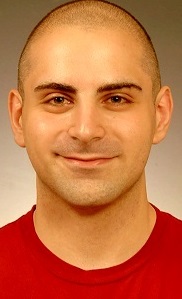 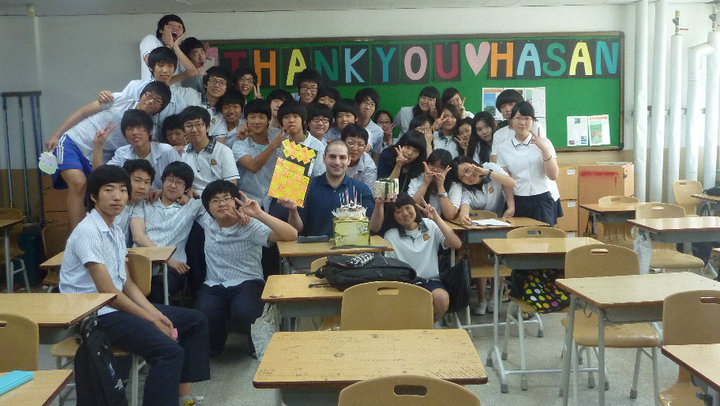 Address: 94 Fox Lane, Palmers Green, London N13 4AX
Phone: 07707749688 Nationality: British Marital Status: SingleE-Mail: Hasantezer@gmail.com Skype: Hasan-TezerQualifications: B.A (hons) Drama and Film, Trinity TESOL certificateObjectiveExperience: Three years +	03/09-07/09 and 1/13 to present day	03/11-09/12Education	2013 - 2015	2003-2007Key Skills